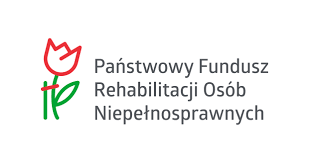 Załącznik numer 1 do Zarządzenia Kierownika PCPR w Żywcu numer 21/2022 z dnia 30 września 2022 rokuProcedury realizacji programu „Zajęcia klubowe w WTZ” w Powiecie Żywieckim - zasady zbierania i rozpatrywania wniosków prowadzących WTZ w Powiecie ŻywieckimNazwa programuProgram „Zajęcia klubowe w WTZ”.	Definicje pojęćIlekroć w niniejszym dokumencie jest mowa o:programie – należy przez to rozumieć program „Zajęcia klubowe w WTZ”;PFRON – należy przez to rozumieć Państwowy Fundusz Rehabilitacji Osób Niepełnosprawnych;PCPR – Powiatowe Centrum Pomocy Rodzinie w Żywcu, ulica Księdza Prałata Stanisława Słonki 24monitorowaniu – należy przez to rozumieć proces systematycznego zbierania i analizowania ilościowych i jakościowych informacji na temat programu w aspekcie finansowym i rzeczowym;osobie niepełnosprawnej – należy przez to rozumieć osobę, o której mowa w artykule 1 ustawy z dnia 27 sierpnia 1997 roku o rehabilitacji zawodowej i społecznej oraz zatrudnianiu osób niepełnosprawnych (Dziennik Ustaw z 2021 roku, pozycja 573 z późniejszymi zmianami);ustawie o rehabilitacji – należy przez to rozumieć ustawę z dnia 27 sierpnia 1997 roku o rehabilitacji zawodowej i społecznej oraz zatrudnianiu osób niepełnosprawnych (Dziennik Ustaw z 2021 roku, pozycja 573 z późniejszymi zmianami);WTZ – należy przez to rozumieć warsztaty terapii zajęciowej;zajęciach klubowych - należy przez to rozumieć zajęcia, o których mowa w artykule 10g-10h ustawy z dnia 27 sierpnia 1997 roku o rehabilitacji zawodowej i społecznej oraz zatrudnianiu osób niepełnosprawnych (Dziennik Ustaw z 2021 roku, pozycja 573 z późniejszymi zmianami);wniosku – należy przez to rozumieć wniosek podmiotu prowadzącego WTZ o dofinansowanie prowadzenia zajęć klubowych w ramach programu;roku realizacyjnym – należy przez to rozumieć cykl realizacji programu w okresie od dnia 1 lutego danego roku kalendarzowego do dnia 31 stycznia kolejnego roku kalendarzowego;Wnioskodawcy – należy przez to rozumieć podmiot prowadzący WTZ, który złożył wniosek w ramach programu zgodnie z zapisami niniejszej procedury;Realizatorze – należy przez to rozumieć Powiatowe Centrum Pomocy Rodzinie w Żywcu który przystąpił do realizacji programu; Powiat – należy przez to rozumieć Powiat Żywiecki.Podstawa prawna programuPodstawą prawną uruchomienia i realizacji programu jest artykuł 47 ustęp 1 punkt 4a ustawy z dnia 27 sierpnia 1997 roku o rehabilitacji zawodowej i społecznej oraz zatrudnianiu osób niepełnosprawnych (Dziennik Ustaw z 2021 roku, pozycja 573 z późniejszymi zmianami)Zasady ogólne dotyczące dofinansowania zajęć klubowych.Program współfinansowany jest ze środków PFRON i realizowany na podstawie umowy zawartej pomiędzy Państwowym Funduszem Rehabilitacji Osób Niepełnosprawnych z siedzibą w Katowicach a Powiatem Żywieckim.Warunki dofinansowania w ramach wniosku o dofinansowanie są określone w „Procedurach realizacji programu Zajęcia klubowe w WTZ”, oraz w niniejszych zasadach.Program „ Zajęcia klubowe w WTZ” zwany dalej „Programem” realizowany jest przez Powiatowe Centrum Pomocy Rodzinie w Żywcu ulica Księdza Prałata Stanisława Słonki 24, zwane w dalszej części „Realizatorem”.Realizator dokumentuje przyjęte przez siebie zasady realizacji Programu, w szczególności dotyczące:ogłaszania naboru wniosków o dofinansowanie zajęć klubowych przez WTZ,podawania do publicznej wiadomości terminu przyjmowania wniosków i trybu ich realizacji,promocji Programu,przyjmowania oraz weryfikacji formalnej wniosków składanych przez podmioty prowadzące WTZ,podejmowania decyzji o przyznaniu dofinansowania,monitorowania prawidłowości wykorzystania środków i sprawowania nadzoru merytorycznego nad realizacją zadania,rozliczania przyznanych środków na realizację zajęć klubowych.Pracownicy Realizatora odpowiadający za poszczególne etapy procesu rozpatrywania i realizacji wniosków i są:niezależni co do treści swoich opinii, zobowiązani są spełniać swoje funkcje zgodnie z prawem i obowiązującymi zasadami, sumiennie, sprawnie, dokładnie i bezstronnie,zobowiązani są do wyłączenia się od rozpatrywania sprawy, która dotyczy ich osobiście, ich małżonków, wstępnych albo zstępnych, rodzeństwa, powinowatych w tej samej linii albo stopniu, osób pozostających w stosunku przysposobienia oraz ich małżonków, a także w każdym innym przypadku zaistnienia okoliczności, które mogą wywołać wątpliwości co do ich bezstronności,zobowiązani są do ochrony danych osobowych przekazanych przez wnioskodawców.Realizator Programu rokrocznie podaje do publicznej wiadomości termin składania wniosków o dofinansowanie zajęć klubowych. Ogłoszenie terminu następuje za pośrednictwem strony internetowej Powiatowego Centrum Pomocy Rodzinie w Żywcu oraz Starostwa Powiatowego w Żywcu.Realizator rokrocznie informuje na piśmie podmioty prowadzące WTZ na terenie Powiatu Żywieckiego o rozpoczęciu naboru wniosków o dofinansowanie zajęć klubowych w WTZ i terminie ich przyjmowania.Zasady składania i rozpatrywania wniosków prowadzących warsztaty terapii zajęciowej.Wnioski o dofinansowanie w ramach programu będą składane w Powiecie Żywieckim corocznie przez podmioty prowadzące WTZ w wyznaczonej przez Starostę jednostce organizacyjnej samorządu powiatowego właściwej dla siedziby WTZ to jest w siedzibie Powiatowego Centrum Pomocy Rodzinie w Żywcu ulica Księdza Prałata Stanisława Słonki 24.Wzór obowiązującego druku wniosku stanowi załącznik numer 1 do niniejszych procedur.Z uwagi na dwie odrębne tury naboru wystąpień w roku realizacyjnym, ustala się następujące terminy przyjmowania wniosków w Powiecie Żywieckim:I tura: dla zajęć klubowych w WTZ, które odbywać się będą przez pełen rok realizacyjny (to jest od dnia 1 lutego do dnia 31 stycznia kolejnego roku kalendarzowego), termin naboru wniosków ustala się w okresie od dnia 15 października do dnia 10 listopada w roku kalendarzowym poprzedzającym rok realizacji programu;II tura: dla zajęć klubowych, które mają zostać uruchomione i prowadzone od drugiej połowy roku realizacyjnego (to jest od dnia 1 sierpnia do dnia 31 stycznia danego roku realizacyjnego), oraz w przypadku WTZ prowadzących zajęcia klubowe, w których od momentu zakończeniu terminu pierwszej tury naboru wystąpień zwiększyła się liczba beneficjentów, termin drugiej tury naboru wniosków wyznacza się w okresie od dnia 15 maja do dnia 10 czerwca danego roku.Wnioski złożone po terminie naboru określonym w ustępie 3 punkt 1 i 2 nie będą rozpatrywane.Realizator ma prawo podjęcia decyzji o przywróceniu wnioskodawcy określonego terminu na złożenie wniosku jeśli nie koliduje on z terminem złożenia wystąpienia o dofinansowanie do PFRON przez Realizatora. Ubiegając się o przywrócenie terminu, wnioskodawca zobowiązany jest opisać i udokumentować przyczyny uchybienia terminu.Złożone wnioski podlegają weryfikacji formalnej, i w razie złożenia niekompletnego wniosku, PCPR w terminie 10 dni od dnia złożenia wniosku informuje wnioskodawcę o występujących we wniosku brakach, które powinny zostać usunięte w terminie 14 dni od dnia doręczenia powiadomienia pod rygorem pozostawienia wniosku bez rozpoznania. Nieusunięcie braków w wyznaczonym terminie spowoduje pozostawienie wniosku bez rozpatrzenia.Na podstawie złożonych wniosków samorząd powiatowy, w terminie wskazanym w zasadach programu, składa wystąpienie o przyznanie środków finansowych na realizację programu do Oddziału PFRON właściwego terytorialnie dla siedziby władz samorządu powiatowego.Po otrzymaniu decyzji o przyznaniu środków, Powiat informuję wnioskodawcę o sposobie rozpatrzenia wniosku, wyznaczając jednocześnie termin zawarcia umowy.Przyznawanie dofinansowania.Decyzję o zakwalifikowaniu lub odmowie kwalifikacji do dofinansowania do udziału w Programie podejmuje Kierownik Powiatowego Centrum Pomocy Rodzinie w Żywcu z upoważnienia Zarządu Powiatu Żywieckiego.Wnioskodawca zostanie poinformowany o przyznaniu dofinansowania niezwłocznie po otrzymaniu informacji z PFRON o udzieleniu dofinansowania na realizację Programu.Decyzja o przyznaniu dofinansowania jest podstawą zawarcia umowy dofinansowania pomiędzy Realizatorem a Wnioskodawcą.Warunkiem zawarcia umowy dofinansowania jest spełnienie przez Wnioskodawcę warunków uczestnictwa określonych w Programie także w dniu podpisania umowy.Umowa zostanie sporządzona w dwóch jednakowo brzmiących egzemplarzach po jednym dla każdej ze stron.Umowa zostanie sporządzona niezwłocznie po uzyskaniu przez Realizatora środków finansowych na realizację zadania z PFRON i zawarciu umowy lub aneksu.W sprawach nie uregulowanych umowami stosuje się przepisy kodeksu cywilnego.Zasady finansowania i wydatkowania oraz sprawozdawczości z wykorzystania środków PFRON.Wysokość i sposób przekazania środków finansowych przyznanych na realizację programu, oraz termin i sposób ich rozliczenia, w tym zasady sprawozdawczości, określa umowa zawarta między Wnioskodawcą i Powiatem. Wzór umowy stanowi załącznik numer 2 do niniejszych procedur.Przekazane przez Powiat na podstawie umowy środki finansowe na realizację programu zostaną przeznaczone przez Wnioskodawcę na dofinansowanie kosztów prowadzenia zajęć klubowych.Rozliczenie dofinansowania nastąpi po dostarczeniu przez Wnioskodawcę rocznego sprawozdania. Wzór sprawozdania stanowi załącznik numer 3 do niniejszych procedur.Dofinansowanie przyznane w ramach programu może być wykorzystane wyłącznie na działalność związaną z prowadzeniem zajęć klubowych, w szczególności na:działania na rzecz beneficjentów programu zgodne z celem programu opisanym w rozdziale IV programu oraz zakresem pomocy wymienionym w rozdziale VIII programu;niezbędne wydatki rzeczowe i osobowe związane z prowadzeniem zajęć klubowych w WTZ, takie jak transport, materiały do terapii, wynagrodzenia, wyposażenie, koszty utrzymania i inne, niezbędne do prowadzenia zajęć klubowych w ramach programu.Warunkiem otrzymania przez Wnioskodawcę dofinansowania w ramach programu jest zobowiązanie do złożenia Powiatowi rocznego sprawozdania z zakresu i sposobu wykorzystania otrzymanego dofinansowania, z uwzględnieniem w szczególności:liczby beneficjentów programu, którzy zostali objęci wsparciem w postaci zajęć klubowych, z rozróżnieniem na:liczbę osób niepełnosprawnych, które były uczestnikami WTZ i opuściły go w związku z podjęciem zatrudnienia;liczbę osób niepełnosprawnych znajdujących się na prowadzonej przez podmiot prowadzący WTZ liście osób (o której mowa w artykule 10f ustęp 2a ustawy o rehabilitacji), których zgłoszenie do uczestnictwa w warsztacie zostało zatwierdzone i które nie rozpoczęły terapii w WTZ;zakresu godzinowego zajęć klubowych miesięcznie w okresie realizacji programu;informacji o ogólnej frekwencji w zajęciach klubowych w poszczególnych miesiącach roku sprawozdawczego;wskazania formuły organizacji zajęć klubowych dotyczącej formy i metody pracy z uczestnikami zajęć klubowych;przedłożenia regulaminu zajęć klubowych;informacji o wykorzystaniu środków finansowych w ramach programu.Wysokość i sposób przekazania dofinansowania, oraz termin i zasady sprawozdawczości z wykorzystania otrzymanego dofinansowania, określa umowa.Dofinansowanie zajęć klubowych dla wnioskodawców jest przyznawane przez Powiat ze środków PFRON w formie ustalonej miesięcznej stawki osobowej.Przez miesięczną stawkę osobową przypadającą na jednego beneficjenta programu, o której mowa w punkcie IX ustęp 3 programu, należy rozumieć iloraz środków zabezpieczonych w planie finansowym PFRON na realizację programu w danym roku realizacyjnym do łącznej liczby osób niepełnosprawnych, będących beneficjentami programu, zgłoszonych w wystąpieniach samorządów powiatowych realizujących program.Miesięczna stawka osobowa, o której mowa w ustępie 6 to kwota kosztów uczestnictwa jednego beneficjenta programu w zajęciach klubowych w WTZ, prowadzonych zgodnie z postanowieniami zawartymi w programie i procedurach realizacji programu.Monitorowanie prawidłowości wykorzystania środków i sprawowania nadzoru merytorycznego nad realizacją zadania.Podmiot prowadzący zajęcia klubowe w WTZ jest zobowiązany do:prowadzenia wyodrębnionej dokumentacji finansowo księgowej i merytorycznej w zakresie realizacji Programu.przedkładania wszelkich informacji, dokumentów oraz oświadczeń niezbędnych do prawidłowej realizacji Programu.niezwłocznego zawiadomienia Realizatora Programu na piśmie o wszelkich zmianach mających wpływ na realizacjęumożliwienia PFRON i Realizatorowi Programu kontroli prawidłowości wykorzystania dofinansowania w każdym czasie, w okresie obowiązywania umowy.zwrotu środków finansowych w przypadkach określonych w umowie dofinansowania wraz z odsetkami w wysokości określonej jak dla zaległości podatkowych liczonymi od dnia przekazania dofinansowania przez Realizatora na rachunek bankowy wnioskodawcy w terminie wskazanym w wezwaniu do zapłaty.ewaluacji programu, odzwierciedlającej stan faktyczny w zakresie efektów udzielonego dofinansowania, w tym w odniesieniu do celów programu.wykorzystywania dofinansowania zgodnie z jego przeznaczeniem.składania sprawozdania z wykonania zadania w terminie do 5 lutego każdego roku kalendarzowego.Rozliczenie umowy i kontrola jej realizacji.Realizator to jest Powiatowe Centrum Pomocy Rodzinie w Żywcu oraz PFRON mają prawo kontroli wykorzystania przedmiotu dofinansowania oraz prawidłowości, rzetelności i zgodności ze stanem faktycznym danych zawartych w dokumentach, stanowiących podstawę rozliczenia dofinansowania.Kontrola może być prowadzona w całym okresie obowiązywania umowy.Udokumentowanie zakupów niezbędnych do realizacji zajęć klubowych w ramach programu dokonuje się za pomocą oryginałów faktur lub rachunków wraz ze specyfikacją sprzętu.INFORMACJE DODATKOWEWzory wniosków wraz z załącznikami dostępne są w Powiatowym Centrum Pomocy Rodzinie, ulica Księdza Prałata Stanisława Słonki 24 - pokój numer 4 oraz na stronie internetowej PCPR w ŻywcuSzczegółowe informacje na temat procedur realizacji programu dostępne są na stronie internetowej PFRON i PCPR w Żywcu w zakładce Zajęcia Klubowe w WTZ oraz w siedzibie Powiatowego Centrum Pomocy Rodzinie, ulica Księdza Prałata Stanisława Słonki 24 pokój numer 4 (telefon 338619419 wewnętrzny 4) od poniedziałku do piątku w godz. 8.00 do 15.00.